CỘNG HOÀ XÃ HỘI CHỦ NGHĨA VIỆT NAMĐộc lập - Tự do - Hạnh phúc----------o0o----------HỢP ĐỒNG THỬ VIỆCHôm nay, ngày ..... tháng ..... năm ...... tại địa chỉ:..............................., chúng tôi gồm:Hai bên thoả thuận ký kết Hợp đồng thử việc và cam kết làm đúng những điều khoản sau:Điều 1. Điều khoản chung1.1. Loại hợp đồng và thời hạn hợp đồng: Ông/Bà ...................... làm việc theo Hợp đồng thử việc có thời gian là....tháng, kể từ ngày....tháng....năm....đến ngày....tháng....năm.......1.2. Địa điểm làm việc: ....................................................................................................1.3. Chức danh chuyên môn: ......................... Chức vụ: .............................1.4. Nội dung công việc:- Thực hiện công việc theo đúng chức danh chuyên môn dưới sự quản lý, điều hành của Ban Giám đốc và các cá nhân được bổ nhiệm hoặc uỷ quyền của Ban Giám đốc.- Phối hợp với các bộ phận khác trong Công ty để phát huy hiệu quả công việc.- Những công việc khác theo nhu cầu kinh doanh của Công ty và theo lệnh của Ban Giám đốc và các cá nhân được bổ nhiệm hoặc uỷ quyền của Ban Giám đốc.Điều 2. Chế độ làm việc2.1. Thời giờ làm việc: 48 giờ/tuần (sáng từ 8h đến 12h, chiều từ 13h30 đến 17h30).2.2. Điều kiện lao động:- Được cấp phát những trang thiết bị cần thiết theo yêu cầu công việc.- Được đảm bảo điều kiện an toàn vệ sinh lao động tại nơi làm việc theo quy định hiện hành của Nhà nước.Điều 3. Quyền và nghĩa vụ của người lao động3.1. Quyền lợi của người lao động- Phương tiện đi lại làm việc: Phương tiện cá nhân/công ty cung cấp tùy theo tính chất công việc. - Mức lương thử việc: ....................... (Số tiền bằng chữ:........................)- Phụ cấp: ...........................................................- Thời gian trả lương: Trả 01 lần vào ngày 15 hàng tháng.- Hình thức trả lương: Tiền mặt/Chuyển khoản.- Nghỉ hàng tuần: 01 ngày (Chủ Nhật).- Chế độ đào tạo: Theo quy định của Công ty và yêu cầu công việc. Trong trường hợp nhân viên được cử đi đào tạo thì nhân viên phải hoàn thành khoá học đúng thời hạn, phải cam kết sẽ phục vụ lâu dài cho Công ty sau khi kết thúc khoá học và được hưởng nguyên lương; các quyền lợi khác như người đi làm. Nếu sau khi kết thúc khóa đào tạo mà nhân viên không tiếp tục hợp tác với Công ty thì nhân viên phải hoàn trả lại 100% phí đào tạo và các khoản chế độ đã được nhận trong thời gian đào tạo.- Các thoả thuận khác: Trong vòng 15 ngày (làm việc) kể từ ngày ký kết hợp đồng thử việc này, vì bất cứ lý do gì mà người lao động không tiếp tục cộng tác với công ty (kể cả trong trường hợp công ty thông báo chấm dứt hợp đồng thử việc trước thời hạn) thì người lao động cam kết sẽ không yêu cầu công ty phải thanh toán bất cứ chế độ và quyền lợi nào của người lao động trong thời gian nêu trên.3.2. Nghĩa vụ của người lao động- Hoàn thành những nội dung đã cam kết và những công việc trong Hợp đồng.- Nộp văn bằng, chứng chỉ bản sao y chứng thực có thời hạn trong vòng 06 tháng tính đến ngày nộp (có học hàm cao nhất theo đúng chức danh chuyên môn) cho công ty ngay khi ký hợp đồng thử việc này.- Chấp hành nội quy lao động, an toàn lao động, kỷ luật lao động.- Tuyệt đối không sử dụng khách hàng của công ty để trục lợi cá nhân.- Trong thời gian hiệu lực hợp đồng và trong vòng 24 tháng kể từ khi nghỉ việc tại công ty, nhân viên không được phép cung cấp thông tin, tiết lộ bí mật kinh doanh của công ty ra ngoài, không được phép hợp tác, sản xuất, kinh doanh, làm đại lý sử dụng, tiết lộ thông tin về khách hàng, mặt hàng, sản phẩm tương tự của công ty cho bất kỳ tổ chức, cá nhân nào nhằm phục vụ công việc riêng cho mình mà chưa được sự đồng ý bằng văn bản từ phía công ty. Trường hợp bị phát hiện, cá nhân đó sẽ bị khởi tố trước pháp luật.Điều 4. Quyền và nghĩa vụ của người sử dụng lao động4.1. Nghĩa vụ của người sử dụng lao động- Bảo đảm việc làm và thực hiện đầy đủ những điều khoản trong hợp đồng.- Thanh toán đầy đủ, đúng thời hạn các chế độ và quyền lợi cho người lao động theo hợp đồng này.- Bảo quản văn bằng, chứng chỉ gốc (nếu có) cho nhân viên trong thời gian hiệu lực hợp đồng.- Hoàn trả lại văn bằng, chứng chỉ gốc (nếu có) cho nhân viên sau khi nhân viên đã hoàn thành các nghĩa vụ đã cam kết tại hợp đồng thử việc này.4.2. Quyền hạn của người sử dụng lao động- Điều hành người lao động hoàn thành công việc theo hợp đồng (bố trí, điều chuyển, tạm ngừng việc).- Tạm hoãn, chấm dứt hợp đồng thử việc, kỷ luật người lao động theo quy định của pháp luật và nội quy lao động của công ty.Điều 5. Điều khoản thi hành5.1. Những vấn đề về lao động không ghi trong hợp đồng thử việc này thì áp dụng theo quy định của nội quy lao động và pháp luật lao động.5.2. Hợp đồng thử việc này được lập thành 02 (hai) bản, có giá trị pháp lý như nhau, mỗi bên giữ 01 (một) bản để thực hiện. Hợp đồng có hiệu lực kể từ ngày....tháng....năm......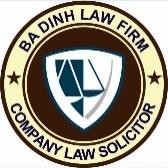 BADINH LAW FIRMLegal Advice/ LawyerHanoi OfficeNo. 35 Lane 293, Tan Mai Street, Tan Mai Ward, Hoang Mai District, Hanoi CityT: 0988931100E: luatbadinh.vn@gmail.comHo Chi Minh Office5th floor sailing tower building, 111 A Pasteur, Ben Nghe Ward, District 1, Ho Chi Minh CityT: 0931781100E: luatbadinh.vn@gmail.comBên A:Công ty.....................................................................Địa chỉ:..................................................................................Mã số thuế:..................................................................................Người đại diện theo pháp luật:Ông/Bà..............................., chức vụ: ......................Bên B:Ông/Bà.....................................................................Ngày sinh:..................................................................................CMND/CCCD/Hộ chiếu số:................, cấp ngày ................, nơi cấp:..................Nghề nghiệp:.................................................................................Nơi đăng ký hộ khẩu thường trú:..................................................................................Chỗ ở hiện tại:..................................................................................Người lao động(Ký, ghi rõ họ tên)Người sử dụng lao động(Ký, ghi rõ họ tên)